Séquence : le vivant Stade de développement : graines, germination, fleurs, pollinisation, œuf, larves, adultes, fœtus, bébé, jeune et  adulte Documents annexes : 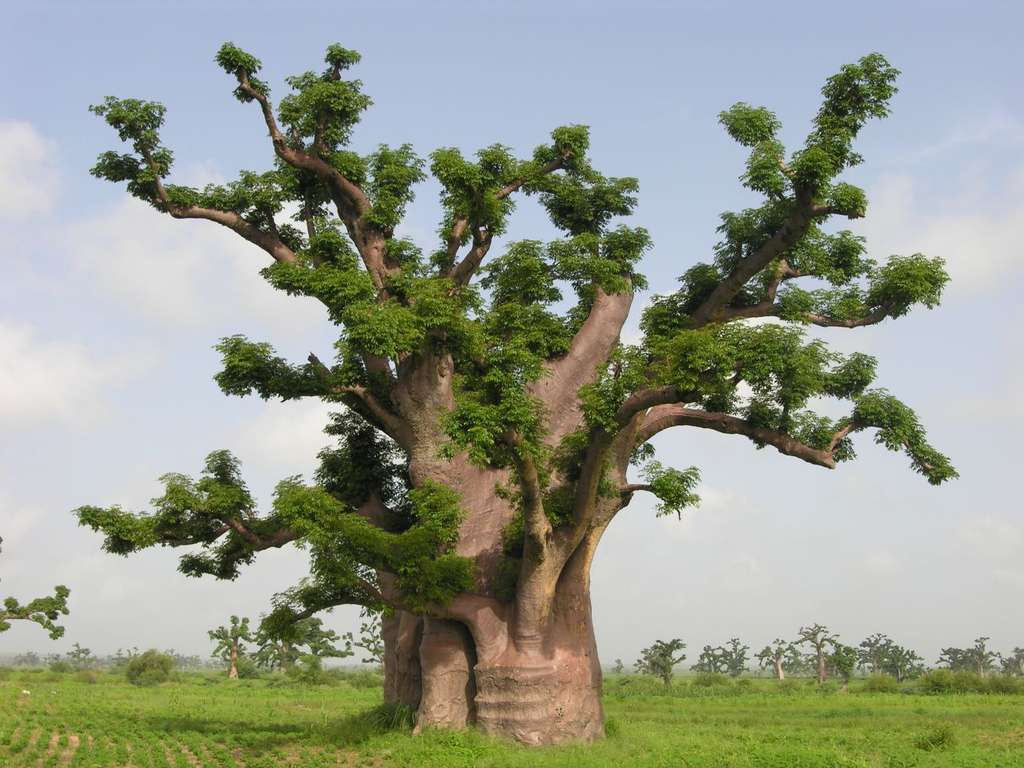 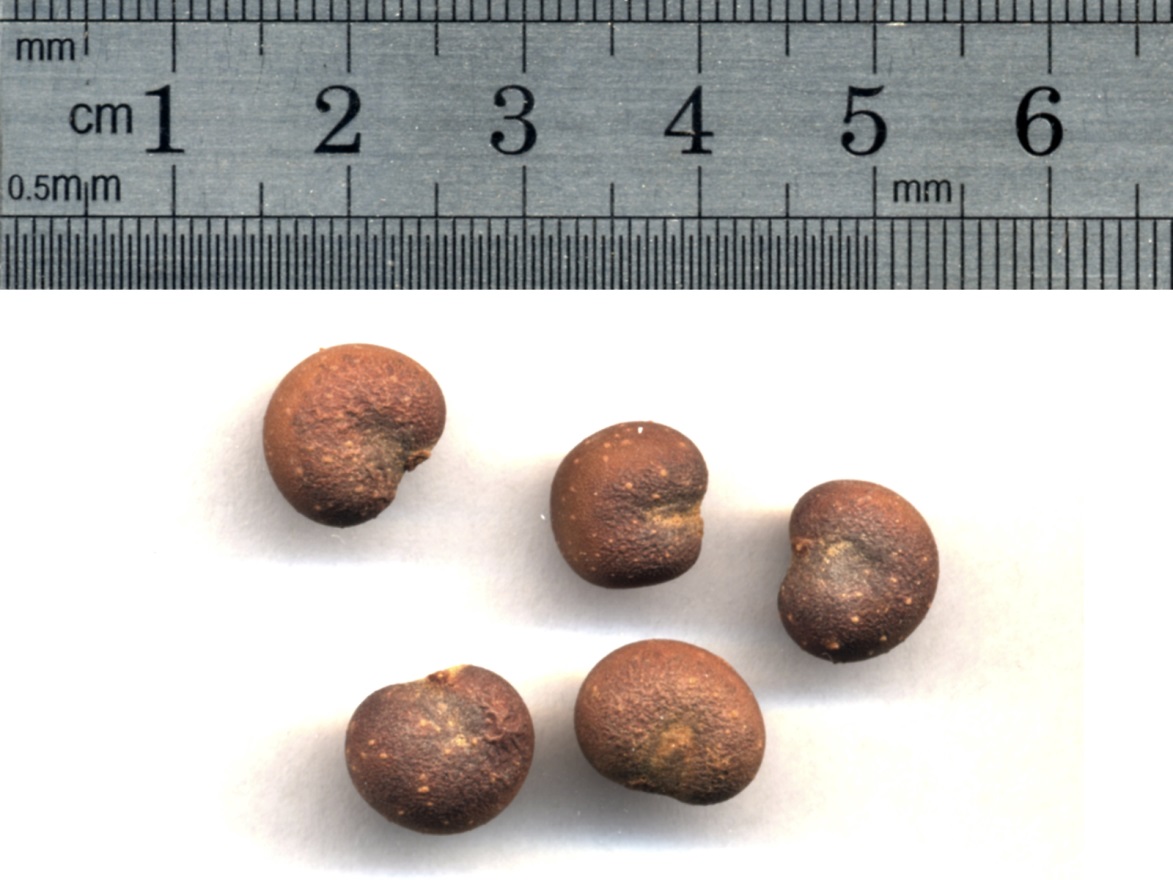 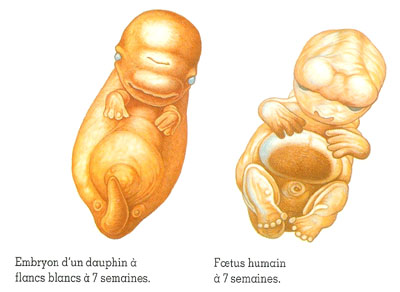 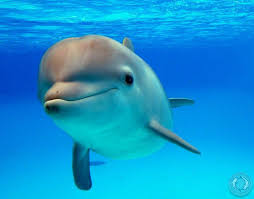 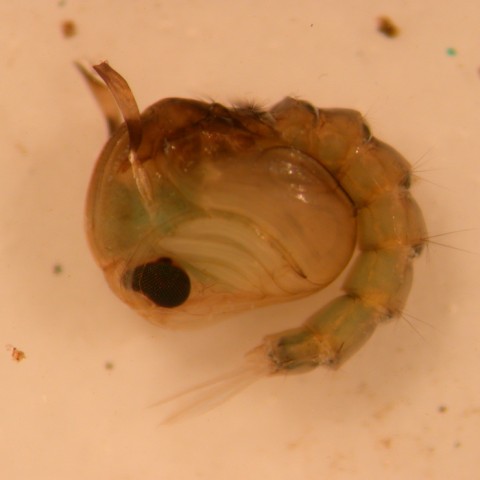 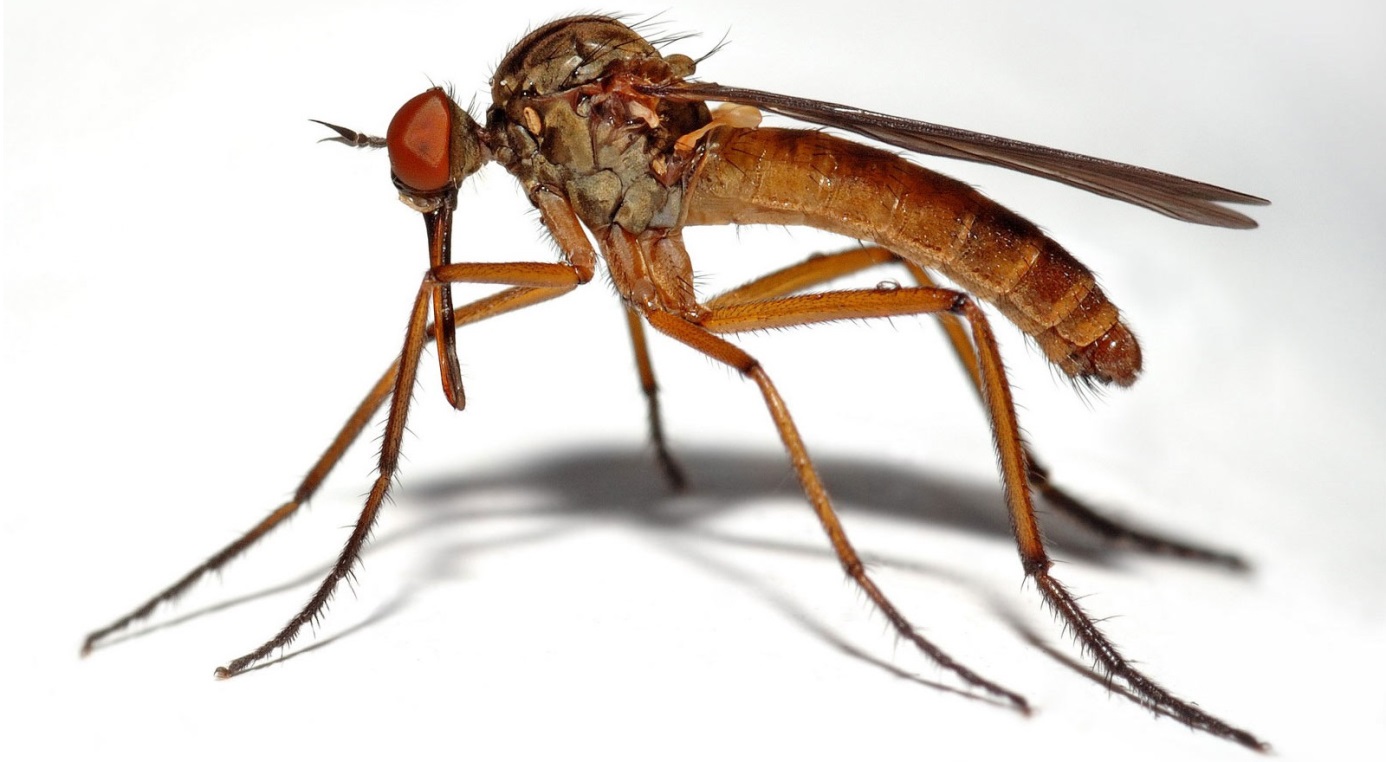 Attendus de fin de cycle : Décrire comment les êtres vivants se développent et deviennent aptes à se reproduire.Attendus de fin de cycle : Décrire comment les êtres vivants se développent et deviennent aptes à se reproduire.Attendus de fin de cycle : Décrire comment les êtres vivants se développent et deviennent aptes à se reproduire.Compétences : - Identifier et caractériser les modifications subies par un organisme vivant (naissance, croissance, capacité à se reproduire, vieillissement, mort) au cours de sa vie. - Stades de développement (graines-germination-fleur-pollinisation, œuf-larve-adulte, œuf -fœtus-bébé-jeune-adulte).Compétences : - Identifier et caractériser les modifications subies par un organisme vivant (naissance, croissance, capacité à se reproduire, vieillissement, mort) au cours de sa vie. - Stades de développement (graines-germination-fleur-pollinisation, œuf-larve-adulte, œuf -fœtus-bébé-jeune-adulte).Compétences : - Identifier et caractériser les modifications subies par un organisme vivant (naissance, croissance, capacité à se reproduire, vieillissement, mort) au cours de sa vie. - Stades de développement (graines-germination-fleur-pollinisation, œuf-larve-adulte, œuf -fœtus-bébé-jeune-adulte).Matériel : Séance 1Situation déclenchante : 3 paires de photos : une larve de moustiques/un moustique- un embryon de dauphin/un dauphin-une graine de baobab et un baobab3 paires de photos : une larve de moustiques/un moustique- un embryon de dauphin/un dauphin-une graine de baobab et un baobabPrise de représentation Comment la graine est-elle devenue un baobab ?Idem pour les embryonsTrace écrite sous forme de texte ou dessinComment la graine est-elle devenue un baobab ?Idem pour les embryonsTrace écrite sous forme de texte ou dessinProblématisation Comment passe-t-on d’un œuf /graine à un être vivant adulte ? (à copier dans le cahier de sciences)Comment passe-t-on d’un œuf /graine à un être vivant adulte ? (à copier dans le cahier de sciences)Hypothèses Idées de réponses : individuellement puis par groupe et mise en communOn valide quelques hypothèses que l’élève copiera dans le cahier de sciencesIdées de réponses : individuellement puis par groupe et mise en communOn valide quelques hypothèses que l’élève copiera dans le cahier de sciencesSéance 2Objectifs Distinguer les stades de développement de l’insecte, la plante et l’humain Distinguer les stades de développement de l’insecte, la plante et l’humain Activités 1Tri de plusieurs images sur une pancarte non figée (photo, dessins par groupe) en groupe  puis mise en commun avec justification des critères de tris. Tri de plusieurs images sur une pancarte non figée (photo, dessins par groupe) en groupe  puis mise en commun avec justification des critères de tris. Activités 2Distribuer des étiquettes-mots avec les stades de développement et demander aux élèves de les introduire sur la grande pancarte (par groupe). Ils ont le droit au dictionnaire ou lexique de sciences. Suivi d’une mise en commun. Distribuer des étiquettes-mots avec les stades de développement et demander aux élèves de les introduire sur la grande pancarte (par groupe). Ils ont le droit au dictionnaire ou lexique de sciences. Suivi d’une mise en commun. Séance 3 en lien avec la lecture Objectifs : Trouver l’ordre chronologique des différents stades de développement à partir de documents scientifiquesTrouver l’ordre chronologique des différents stades de développement à partir de documents scientifiquesMatérielTextes documentaires expliquant les développements des différentes espèces sus-citées. Textes documentaires expliquant les développements des différentes espèces sus-citées. Activités 1A partir de ces textes, les groupes affinent les affiches. A partir de ces textes, les groupes affinent les affiches. Activité 2Mise en commun –débat et validation entre groupeMise en commun –débat et validation entre groupeSéance 4 Objectif Validation de l’affiche définitive et synthèse commune Validation de l’affiche définitive et synthèse commune Matériel Vidéos Vidéos Activité 1Projection Projection Activité 2Débat ou échanges autour de la compréhension Débat ou échanges autour de la compréhension Activité 3Autocorrection du poster Autocorrection du poster Activité 4 Synthèse écrite avec la photo de leurs posters Synthèse écrite avec la photo de leurs posters Séance 5Evaluation 